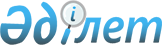 "Қазақстан Республикасында жалпы су пайдаланудың типтік ережелерін бекіту туралы" Қазақстан Республикасы Ауыл шаруашылығы министрлігі Су ресурстары комитеті төрағасының м.а. 2006 жылғы 9 ақпандағы № 18 бұйрығының күшін жою туралыҚазақстан Республикасы Ауыл шаруашылығы министрлігі Су ресурстары комитеті төрағасының м.а. 2009 жылғы 19 қазандағы № 306 бұйрығы

      Қазақстан Республикасы Үкіметінің 2006 жылғы 18 тамыздағы № 778 қаулысымен бекітілген нормативтік құқықтық актілерді тіркеу Ережедерінің 17-тармағына сәйкес БҰЙЫРАМЫН:



      1. Қазақстан Республикасы Ауыл шаруашылығы министрлігі Су ресурстары комитеті төрағасының м.а. 2006 жылғы 9 ақпандағы № 18 «Қазақстан Республикасында жалпы су пайдаланудың типтік ережелерін бекіту туралы» бұйрығының күші жойылсын.



      2. Осы бұйрық қол қойылған күнінен бастап қолданысқа енгізіледі.      Төраға міндетін атқарушы                   А. Орман
					© 2012. Қазақстан Республикасы Әділет министрлігінің «Қазақстан Республикасының Заңнама және құқықтық ақпарат институты» ШЖҚ РМК
				